SCHEDA DI ISCRIZIONE Crescere ImprenditoriCOGNOME E NOME_____________________________________________________SESSO M F CODICE FISCALE _____________________ LUOGO E DATA DI NASCITA_________________________RESIDENTE A ________________________________________Prov _________ CAP ____________VIA _________________________________________________N_____ CITTADINANZA_____________RECAPITO TEL. ______________________ E-MAIL____________________________TITOLO DI STUDIO_______________________________________ CONSEGUITO IL _________DESCRIZIONE SINTENTICA DELL’IDEA IMPRENDITORIALE____________________________________________________________________________________________________________________________________________________________________________Dichiara inoltre:□di essere inoccupato dal _______________oppure□di essere non occupato dal ______________ Iscritto alle liste di collocamento dal __________________- di essere iscritto al programma Garanzia Giovani dalla data _____________- di aver compilato il test on line di “Crescere imprenditori”- di non essere attualmente iscritto ad un regolare corso di studi o di formazione, né impegnato in attività distage/tirocinio- di impegnarmi a frequentare l’intero percorso, gratuito, (fase A 60 ore + fase B 20 ore) per almeno il 70% delle ore di ciascuna fase, con inizio 7 novembre 2017 alle ore 9.00 presso il CEFAS Viale Trieste 127 – Viterbo- di essere a conoscenza della possibilità di presentare a Invitalia la richiesta di finanziamento per accedere al Fondo SelfiEmployment (Garanzia Giovani misura 7.2)La Camera di commercio di Viterbo si riserva la facoltà di modificare il calendario del corso; ogni variazione sarà tempestivamente comunicata agli iscritti.INFORMATIVA PRIVACYIl testo completo dell’informativa camerale – come prevista dall’art. 13 del D.LGS. 196/2003 - è visionabile sul sito web camerale www.vt.camcom.it.I dati personali forniti all’Ente camerale ed acquisiti alle banche dati saranno utilizzati esclusivamente per tutte le finalità istituzionali dell’Ente stesso.Il trattamento dei dati, avviene, a seconda dei casi, con l’ausilio di strumenti manuali, informatici e telematici.I dati personali oggetto del trattamento potranno essere conosciuti dai responsabili e/o incaricati camerali.Si allega copia della carta di identità.DATA______________________                             FIRMA _______________________________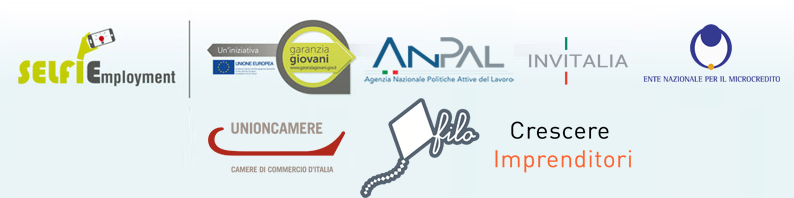 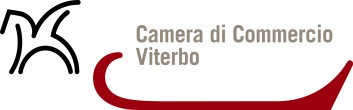 